Name: _____________________________		Block: _______	Date: ______________________
Inside Balloons: How does air exert pressure?Directions: Use the simulation “Gas Properties” from phet.colorado.edu to complete the following activity. Activity: Discuss your ideas about “What the word pressure means?” with your partner.  
Write down your ideas after discussion.Explore the Gas Properties Simulation.Draw a picture of what you think the air inside this classroom looks like if you could zoom really, really close in on the air.Use words to help describe what is happening in this picture. ______________________________________________________________________________________________________
The air inside a balloon will apply pressure on the walls of the balloon. 
The air inside the box in the Gas Properties Simulation is applying pressure on the lid.Suppose you were inside the box in the simulation, pushing up on the lid. How is that similar to, or different than, what the air is doing? ____________________________________________________________________________________________________________________________________________________________________________________________________________________________________________________________________________________________________________________Balloons can pop! 
How many different ways can you find to blow the top off of the container in the sim?  _____                  For each method (up to 3), record the reading on the pressure gauge when the top flew off, describe your method and your ideas about how the air is able to blow the top off. Looking at your observations from Question #4, which factors do you think affect air pressure? Justify your answers with evidence from the simulation._______________________________________________________________________________________________________________________________________________________________________________________________________________________________________Compare the 4 cases and observations about pressure below. Method#Describe your methodDescribe what’s changed about the particles are hitting the lid1Pressure reading =2Pressure reading =3Pressure reading =The ComparisonsThe ComparisonsThe ComparisonsThe ComparisonsThe ComparisonsStarting conditionHotter 
particlesParticles in 
smaller boxMore, 
hotter particlesMore, 
hotter particles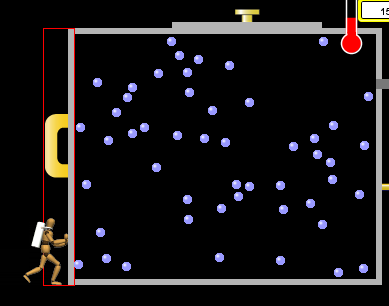 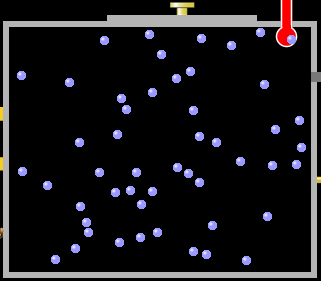 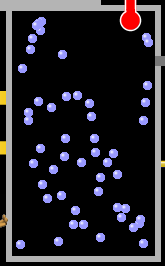 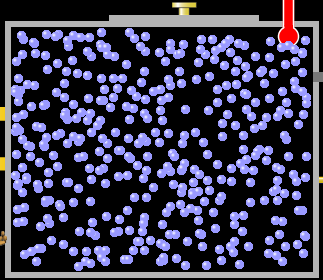 Low 
TemperatureHigh 
TemperatureLow 
TemperatureHigh 
TemperatureHigh 
TemperatureRegular size boxRegular size boxHalf size boxRegular size boxRegular size boxThe ObservationsThe ObservationsThe ObservationsThe ObservationsThe ObservationsLOW 
PRESSUREMEDIUMPRESSUREMEDIUMPRESSUREVERY HIGH PRESSUREVERY HIGH PRESSURE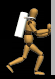 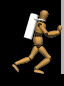 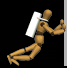 Use the simulation to develop a General Explanation for 
how air particles apply pressure 
that can explain the differences in the cases above. Write your general explanation here: Use the simulation to develop a General Explanation for 
how air particles apply pressure 
that can explain the differences in the cases above. Write your general explanation here: Use the simulation to develop a General Explanation for 
how air particles apply pressure 
that can explain the differences in the cases above. Write your general explanation here: Use the simulation to develop a General Explanation for 
how air particles apply pressure 
that can explain the differences in the cases above. Write your general explanation here: Use the simulation to develop a General Explanation for 
how air particles apply pressure 
that can explain the differences in the cases above. Write your general explanation here: Use your general explanation to explain observations for each case:Use your general explanation to explain observations for each case:Use your general explanation to explain observations for each case:Use your general explanation to explain observations for each case: